SALTSSalt History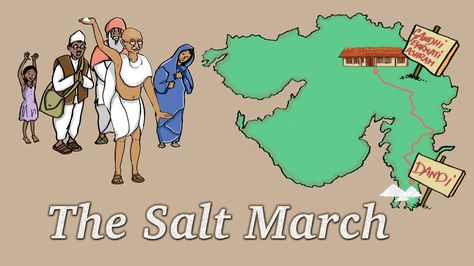 Ghandi led a 400km march of thousands of Indians to the ocean to gather salt from the beach in protest of the tax on salt required by the ruling British.Civilizations around the world have placed a great value on table salt because it is so necessary to life!At various times throughout human history, table salt was worth its weight in gold, wages were paid in salt, and wars were fought over the salt trade.Common table salt is chemically sodium chloride and is normally obtained from seawater, salt lakes, or rock deposits.Both sodium and chlorine are chemical elements that are necessary for our survivalHow are Salts connected with Acids and Bases?Sodium chloride is only one of many types of salts, all of which can trace their origin to acids and bases__________________________________________________________________________________________________________________________In chemistry, ____________________________________________ that can be formed during: _______________________________________________________.ImportanceDifferent kinds of salts are used in a variety of ways, such as:Making of batteries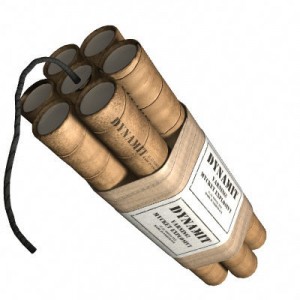 ExplosivesFertilizersMultivitamins In many living cells Cytoplasm in cellsSap in plantsBlood and urine in animalsAcid-Base NeutralizationNeutralization: the name for the type of chemical reaction that occurs when: _____________________________________________________________Example: HCl + NaOH  NaCl + H2O       Acid  + base      salt   + waterIn this reaction, the salt produced is sodium chloride, or table salt.Example3H2SO4 + 2 Al(OH)3  Al2(SO4)3 + 6H2OACID  +   BASE         SALT       +  WATERAluminum Sulfate is used to reduce pH of garden soil and used in water purification because it helps impurities stick together and settle out. Aluminum sulfate is prepared by dissolving sodium hydroxide in sulfuric acid.Quick ReviewPractice Problems: Complete the reaction (Hint*: make sure it is also balanced!)HCl + KOH H2CO3 + Mg(OH)2HNO3 + Ca(OH)2 Metal Oxides and Non-Metal OxidesMetals react with oxygen to form oxidesOxide: chemical compound that includes at least 1 oxygen atom or ion along with 1 or more other elementsMetal Oxide:  chemical compound that contains a_____________________________________________________________When a metal oxide dissolves in water, _____________________________Na2O(s) + H2O(l)  2NaOH(aq)  [sodium hydroxide a base]Non-metals also react with oxygen to form oxides, such as carbon dioxide and sulfur dioxideNon-Metal Oxide: chemical compound that contains a _____________________________________________________________When non-metal oxides dissolve in water, ___________________________ SO2(g) + H2O(l)  H2SO3(aq)2NO2(g) + H2O(l)  HNO2(aq) + HNO3(g)Human ImpactsWhen fuels such as coal and gasoline are burned, they combine with oxygen. The products are non-metal oxides which are released into the atmosphere The non-metal oxides dissolve in rainwater to produce acid precipitation (rain)Environmental ConcernsAcid precipitation gets into freshwater ecosystems and harms plants and farm cropsIt also reacts chemically to damage limestone in buildings and monuments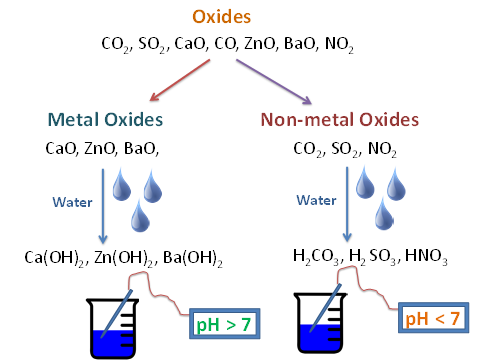 Recall:Periodic table organizes elements based on similar chemical properties Quick ReviewWhat 2 types of pure substances are produced from the neutralization of an acid and a base?What environmental problem is associated with the burning of coal and gasoline?When a non-metal oxide is mixed with water, does the water become acidic or basic? A metal oxide?